Program Fact Sheet[Camp Name] is proud to offer the Summit Trek: an opportunity for Scouts and Venturers to enjoy the adventures available at the Summit Bechtel Reserve, the BSA’s newest national base in West Virginia! This exclusive opportunity includes meals, roundtrip transportation, and the programs available in the Walter Scott Summit Center. Participants will head to The Summit Monday morning and head back to camp on Friday morning, allowing them to travel and experience opening/closing program with their home unit.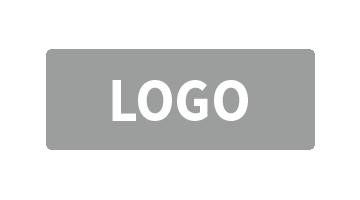 Open Program OpportunitiesAction PointChallenge Course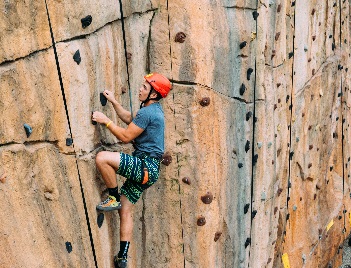 Canopy ToursBMX Race TracksSkate ParkHarvey Mountain Bike TrailsCONSOL Energy BridgeShooting Sports AnnexStatic ArcherySporting Arrows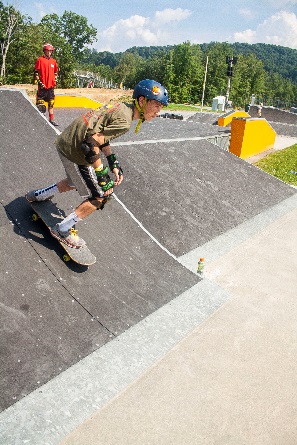 Rifle ShootingTomahawk ThrowGoodrich LakeKayakingPaddleboardingFishingWater Obstacle CourseGottschalk BoardwalkBoulder CoveClimbingRappelling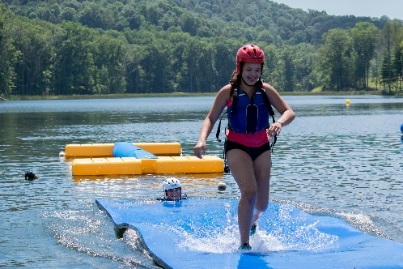 BoulderingGateway VillageSummit Center Zip Lines37°N OutfittersSustainability TreehouseEvent open during evening activity period only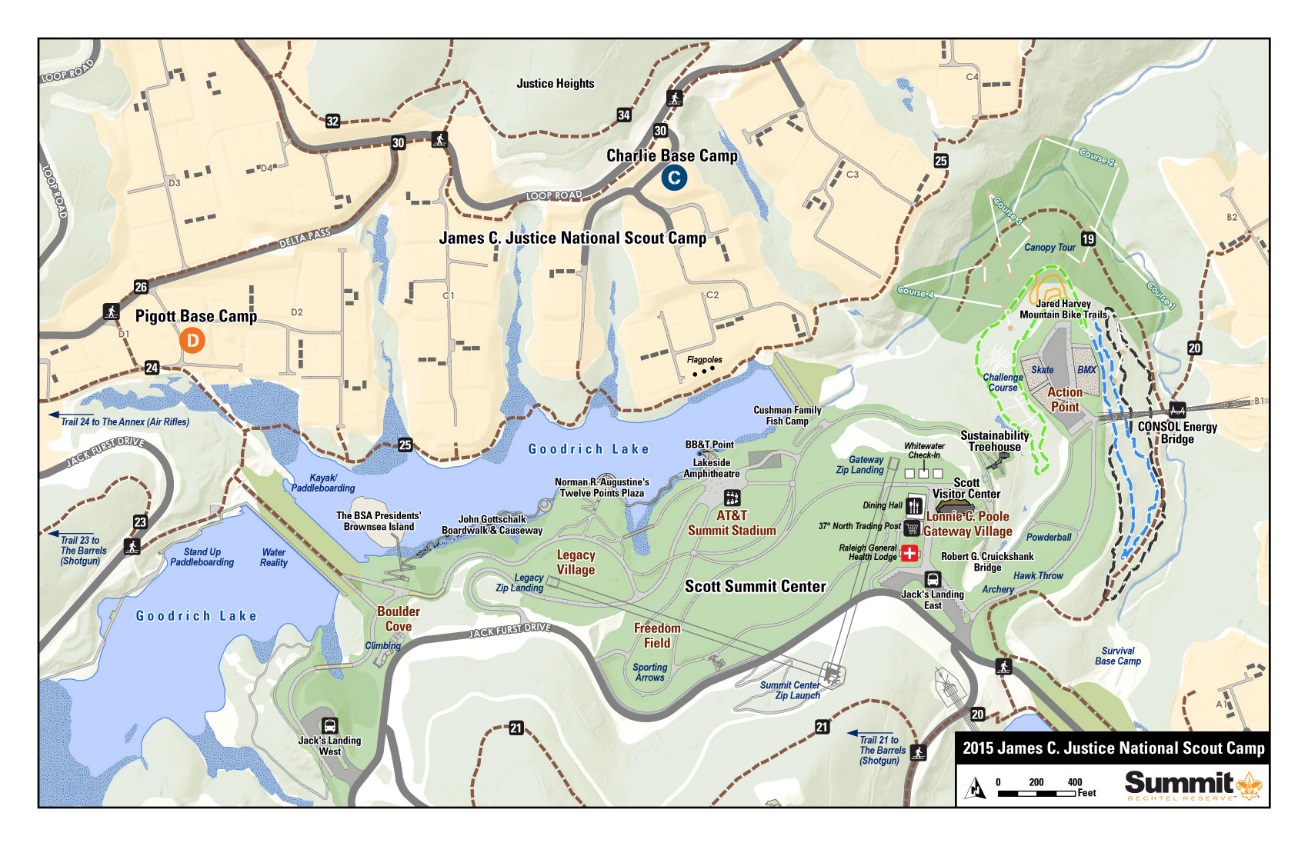 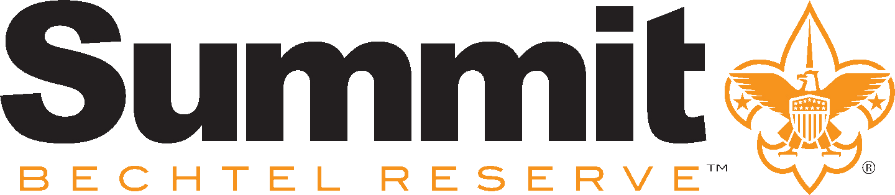 SundayMondayTuesdayTuesdayWednesdayThursdayThursdayFridaySaturdayAMThe Summit4 Days (4 nights)The Summit4 Days (4 nights)The Summit4 Days (4 nights)PMLocalCampThe Summit4 Days (4 nights)The Summit4 Days (4 nights)The Summit4 Days (4 nights)LocalCampLocalCampEveLocalCampThe Summit4 Days (4 nights)The Summit4 Days (4 nights)The Summit4 Days (4 nights)LocalCampLocalCamp